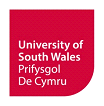 SECTION 1SECTION 2ACADEMIC MISCONDUCT OFFICER (AMO)INITIAL REVIEW STAGESECTION 3AMO/ AMP MEETINGPlease ensure that you have read and understood the Academic Misconduct Regulations and Procedure available at: https://registry.southwales.ac.uk/student-regulations/academic-misconduct/Tutors/ Module Leaders - please complete the following information under Section 1 only before submitting to the UNICAF Quality Assurance team, who will then forward it to the USW Student Administration team.This document, along with the supporting evidence, will be provided to the student(s) identified. Student’s Name:Student’s Name:Student ID Number:Student ID Number:Module Leader’s Name:Module Leader’s Name:Reporting Tutor’s Name (if different to ML):Reporting Tutor’s Name (if different to ML):Module Title:Module Title:Module Code:Module Code:Assessment as per ICIS description: Assessment as per ICIS description: i.e. coursework 1, report 1i.e. coursework 1, report 1Course Title:Course Title:Name of Course Leader:Name of Course Leader:Faculty in which Course is based:Faculty in which Course is based:Assessment Period:Assessment Period:i.e. first sitting, second sittingIf UNICAF please indicate start date of modulei.e. first sitting, second sittingIf UNICAF please indicate start date of moduleYear of study:Year of study:Home, EU, or overseas student:Home, EU, or overseas student:Is the Course governed by the Fitness to Practise Procedure:Is the Course governed by the Fitness to Practise Procedure:Is the Course governed by the Fitness to Practise Procedure:Is the Course governed by the Fitness to Practise Procedure:Is the Course governed by the Fitness to Practise Procedure:Is the Course governed by the Fitness to Practise Procedure:Y/ N/ N/AY/ N/ N/AThe attached work has been examined by the tutor and/or module leader and the appropriate academic judgement has been exercised in reaching the decision that there is a potential case of academic misconduct. Based on the tutor’s examination of the work and the evidence provided, the tutor/module leader has good reason to suspect that academic misconduct has taken place. Please select and tick from the statements below which best reflects the rationale for putting forward the alleged academic misconduct for consideration under the Academic Misconduct Regulations and Procedure, available online on the following link: https://registry.southwales.ac.uk/student-regulations/academic-misconduct/The attached work has been examined by the tutor and/or module leader and the appropriate academic judgement has been exercised in reaching the decision that there is a potential case of academic misconduct. Based on the tutor’s examination of the work and the evidence provided, the tutor/module leader has good reason to suspect that academic misconduct has taken place. Please select and tick from the statements below which best reflects the rationale for putting forward the alleged academic misconduct for consideration under the Academic Misconduct Regulations and Procedure, available online on the following link: https://registry.southwales.ac.uk/student-regulations/academic-misconduct/The attached work has been examined by the tutor and/or module leader and the appropriate academic judgement has been exercised in reaching the decision that there is a potential case of academic misconduct. Based on the tutor’s examination of the work and the evidence provided, the tutor/module leader has good reason to suspect that academic misconduct has taken place. Please select and tick from the statements below which best reflects the rationale for putting forward the alleged academic misconduct for consideration under the Academic Misconduct Regulations and Procedure, available online on the following link: https://registry.southwales.ac.uk/student-regulations/academic-misconduct/The attached work has been examined by the tutor and/or module leader and the appropriate academic judgement has been exercised in reaching the decision that there is a potential case of academic misconduct. Based on the tutor’s examination of the work and the evidence provided, the tutor/module leader has good reason to suspect that academic misconduct has taken place. Please select and tick from the statements below which best reflects the rationale for putting forward the alleged academic misconduct for consideration under the Academic Misconduct Regulations and Procedure, available online on the following link: https://registry.southwales.ac.uk/student-regulations/academic-misconduct/The attached work has been examined by the tutor and/or module leader and the appropriate academic judgement has been exercised in reaching the decision that there is a potential case of academic misconduct. Based on the tutor’s examination of the work and the evidence provided, the tutor/module leader has good reason to suspect that academic misconduct has taken place. Please select and tick from the statements below which best reflects the rationale for putting forward the alleged academic misconduct for consideration under the Academic Misconduct Regulations and Procedure, available online on the following link: https://registry.southwales.ac.uk/student-regulations/academic-misconduct/The attached work has been examined by the tutor and/or module leader and the appropriate academic judgement has been exercised in reaching the decision that there is a potential case of academic misconduct. Based on the tutor’s examination of the work and the evidence provided, the tutor/module leader has good reason to suspect that academic misconduct has taken place. Please select and tick from the statements below which best reflects the rationale for putting forward the alleged academic misconduct for consideration under the Academic Misconduct Regulations and Procedure, available online on the following link: https://registry.southwales.ac.uk/student-regulations/academic-misconduct/The attached work has been examined by the tutor and/or module leader and the appropriate academic judgement has been exercised in reaching the decision that there is a potential case of academic misconduct. Based on the tutor’s examination of the work and the evidence provided, the tutor/module leader has good reason to suspect that academic misconduct has taken place. Please select and tick from the statements below which best reflects the rationale for putting forward the alleged academic misconduct for consideration under the Academic Misconduct Regulations and Procedure, available online on the following link: https://registry.southwales.ac.uk/student-regulations/academic-misconduct/The attached work has been examined by the tutor and/or module leader and the appropriate academic judgement has been exercised in reaching the decision that there is a potential case of academic misconduct. Based on the tutor’s examination of the work and the evidence provided, the tutor/module leader has good reason to suspect that academic misconduct has taken place. Please select and tick from the statements below which best reflects the rationale for putting forward the alleged academic misconduct for consideration under the Academic Misconduct Regulations and Procedure, available online on the following link: https://registry.southwales.ac.uk/student-regulations/academic-misconduct/Plagiarism – when students take someone else’s work or ideas and pass them off as their own. Plagiarism may be written or non-written.  Plagiarism – when students take someone else’s work or ideas and pass them off as their own. Plagiarism may be written or non-written.  Plagiarism – when students take someone else’s work or ideas and pass them off as their own. Plagiarism may be written or non-written.  Plagiarism – when students take someone else’s work or ideas and pass them off as their own. Plagiarism may be written or non-written.  Plagiarism – when students take someone else’s work or ideas and pass them off as their own. Plagiarism may be written or non-written.  Plagiarism – when students take someone else’s work or ideas and pass them off as their own. Plagiarism may be written or non-written.  Plagiarism – when students take someone else’s work or ideas and pass them off as their own. Plagiarism may be written or non-written.  Cheating – when students act dishonestly or unfairly before, during, or after an examination or a summative class test in order to gain advantage, or assist another student to do so.  Cheating – when students act dishonestly or unfairly before, during, or after an examination or a summative class test in order to gain advantage, or assist another student to do so.  Cheating – when students act dishonestly or unfairly before, during, or after an examination or a summative class test in order to gain advantage, or assist another student to do so.  Cheating – when students act dishonestly or unfairly before, during, or after an examination or a summative class test in order to gain advantage, or assist another student to do so.  Cheating – when students act dishonestly or unfairly before, during, or after an examination or a summative class test in order to gain advantage, or assist another student to do so.  Cheating – when students act dishonestly or unfairly before, during, or after an examination or a summative class test in order to gain advantage, or assist another student to do so.  Cheating – when students act dishonestly or unfairly before, during, or after an examination or a summative class test in order to gain advantage, or assist another student to do so.  Contract cheating – when students seek other persons to produce work or buy an essay or assignment, either ‘off the shelf’ or specifically written for them, and submit it as their own work.If an allegation is raised against a student involving the selling of work to other students or third parties, regardless of whether or not that work is submitted for assessment, the allegation will be dealt with through the University’s Student Conduct Procedure. Contract cheating – when students seek other persons to produce work or buy an essay or assignment, either ‘off the shelf’ or specifically written for them, and submit it as their own work.If an allegation is raised against a student involving the selling of work to other students or third parties, regardless of whether or not that work is submitted for assessment, the allegation will be dealt with through the University’s Student Conduct Procedure. Contract cheating – when students seek other persons to produce work or buy an essay or assignment, either ‘off the shelf’ or specifically written for them, and submit it as their own work.If an allegation is raised against a student involving the selling of work to other students or third parties, regardless of whether or not that work is submitted for assessment, the allegation will be dealt with through the University’s Student Conduct Procedure. Contract cheating – when students seek other persons to produce work or buy an essay or assignment, either ‘off the shelf’ or specifically written for them, and submit it as their own work.If an allegation is raised against a student involving the selling of work to other students or third parties, regardless of whether or not that work is submitted for assessment, the allegation will be dealt with through the University’s Student Conduct Procedure. Contract cheating – when students seek other persons to produce work or buy an essay or assignment, either ‘off the shelf’ or specifically written for them, and submit it as their own work.If an allegation is raised against a student involving the selling of work to other students or third parties, regardless of whether or not that work is submitted for assessment, the allegation will be dealt with through the University’s Student Conduct Procedure. Contract cheating – when students seek other persons to produce work or buy an essay or assignment, either ‘off the shelf’ or specifically written for them, and submit it as their own work.If an allegation is raised against a student involving the selling of work to other students or third parties, regardless of whether or not that work is submitted for assessment, the allegation will be dealt with through the University’s Student Conduct Procedure. Contract cheating – when students seek other persons to produce work or buy an essay or assignment, either ‘off the shelf’ or specifically written for them, and submit it as their own work.If an allegation is raised against a student involving the selling of work to other students or third parties, regardless of whether or not that work is submitted for assessment, the allegation will be dealt with through the University’s Student Conduct Procedure. Falsification – when students attempt to present fabricated or distorted data, evidences, references, citations or experimental results and/or knowingly make use of such material as part of an assessment.Falsification – when students attempt to present fabricated or distorted data, evidences, references, citations or experimental results and/or knowingly make use of such material as part of an assessment.Falsification – when students attempt to present fabricated or distorted data, evidences, references, citations or experimental results and/or knowingly make use of such material as part of an assessment.Falsification – when students attempt to present fabricated or distorted data, evidences, references, citations or experimental results and/or knowingly make use of such material as part of an assessment.Falsification – when students attempt to present fabricated or distorted data, evidences, references, citations or experimental results and/or knowingly make use of such material as part of an assessment.Falsification – when students attempt to present fabricated or distorted data, evidences, references, citations or experimental results and/or knowingly make use of such material as part of an assessment.Falsification – when students attempt to present fabricated or distorted data, evidences, references, citations or experimental results and/or knowingly make use of such material as part of an assessment.Recycling – sometimes referred to as self-plagiarism, is when students submit work which has already been used in one context (e.g. in an assignment) and is then used again in another.Recycling – sometimes referred to as self-plagiarism, is when students submit work which has already been used in one context (e.g. in an assignment) and is then used again in another.Recycling – sometimes referred to as self-plagiarism, is when students submit work which has already been used in one context (e.g. in an assignment) and is then used again in another.Recycling – sometimes referred to as self-plagiarism, is when students submit work which has already been used in one context (e.g. in an assignment) and is then used again in another.Recycling – sometimes referred to as self-plagiarism, is when students submit work which has already been used in one context (e.g. in an assignment) and is then used again in another.Recycling – sometimes referred to as self-plagiarism, is when students submit work which has already been used in one context (e.g. in an assignment) and is then used again in another.Recycling – sometimes referred to as self-plagiarism, is when students submit work which has already been used in one context (e.g. in an assignment) and is then used again in another.Collusion – when two or more students collaborate in the production of work (without official approval) and they submit work, which is unreasonably similar and/or is represented by the students to be the product of their individual efforts. One student sharing their own work with another student, resulting in similar pieces of work being submitted, is considered to be collusion by both parties regardless of intent.Collusion – when two or more students collaborate in the production of work (without official approval) and they submit work, which is unreasonably similar and/or is represented by the students to be the product of their individual efforts. One student sharing their own work with another student, resulting in similar pieces of work being submitted, is considered to be collusion by both parties regardless of intent.Collusion – when two or more students collaborate in the production of work (without official approval) and they submit work, which is unreasonably similar and/or is represented by the students to be the product of their individual efforts. One student sharing their own work with another student, resulting in similar pieces of work being submitted, is considered to be collusion by both parties regardless of intent.Collusion – when two or more students collaborate in the production of work (without official approval) and they submit work, which is unreasonably similar and/or is represented by the students to be the product of their individual efforts. One student sharing their own work with another student, resulting in similar pieces of work being submitted, is considered to be collusion by both parties regardless of intent.Collusion – when two or more students collaborate in the production of work (without official approval) and they submit work, which is unreasonably similar and/or is represented by the students to be the product of their individual efforts. One student sharing their own work with another student, resulting in similar pieces of work being submitted, is considered to be collusion by both parties regardless of intent.Collusion – when two or more students collaborate in the production of work (without official approval) and they submit work, which is unreasonably similar and/or is represented by the students to be the product of their individual efforts. One student sharing their own work with another student, resulting in similar pieces of work being submitted, is considered to be collusion by both parties regardless of intent.Collusion – when two or more students collaborate in the production of work (without official approval) and they submit work, which is unreasonably similar and/or is represented by the students to be the product of their individual efforts. One student sharing their own work with another student, resulting in similar pieces of work being submitted, is considered to be collusion by both parties regardless of intent.Other type of academic misconduct – there may be other types of academic misconduct that do not fit into the categories above. Other type of academic misconduct – there may be other types of academic misconduct that do not fit into the categories above. Other type of academic misconduct – there may be other types of academic misconduct that do not fit into the categories above. Other type of academic misconduct – there may be other types of academic misconduct that do not fit into the categories above. Other type of academic misconduct – there may be other types of academic misconduct that do not fit into the categories above. Other type of academic misconduct – there may be other types of academic misconduct that do not fit into the categories above. Other type of academic misconduct – there may be other types of academic misconduct that do not fit into the categories above. Please provide details to outline the allegation that is being made and that will help inform the Academic Misconduct Officer/ Academic Misconduct Panel:Prior to submitting the allegation, you should ensure that:The Turnitin score has been checked and analysed thoroughly to ensure that there is a genuine potential case of academic misconductThe source of any Intercollege matches have been identified and evidence providedPlease provide details to outline the allegation that is being made and that will help inform the Academic Misconduct Officer/ Academic Misconduct Panel:Prior to submitting the allegation, you should ensure that:The Turnitin score has been checked and analysed thoroughly to ensure that there is a genuine potential case of academic misconductThe source of any Intercollege matches have been identified and evidence providedPlease provide details to outline the allegation that is being made and that will help inform the Academic Misconduct Officer/ Academic Misconduct Panel:Prior to submitting the allegation, you should ensure that:The Turnitin score has been checked and analysed thoroughly to ensure that there is a genuine potential case of academic misconductThe source of any Intercollege matches have been identified and evidence providedPlease provide details to outline the allegation that is being made and that will help inform the Academic Misconduct Officer/ Academic Misconduct Panel:Prior to submitting the allegation, you should ensure that:The Turnitin score has been checked and analysed thoroughly to ensure that there is a genuine potential case of academic misconductThe source of any Intercollege matches have been identified and evidence providedPlease provide details to outline the allegation that is being made and that will help inform the Academic Misconduct Officer/ Academic Misconduct Panel:Prior to submitting the allegation, you should ensure that:The Turnitin score has been checked and analysed thoroughly to ensure that there is a genuine potential case of academic misconductThe source of any Intercollege matches have been identified and evidence providedPlease provide details to outline the allegation that is being made and that will help inform the Academic Misconduct Officer/ Academic Misconduct Panel:Prior to submitting the allegation, you should ensure that:The Turnitin score has been checked and analysed thoroughly to ensure that there is a genuine potential case of academic misconductThe source of any Intercollege matches have been identified and evidence providedPlease provide details to outline the allegation that is being made and that will help inform the Academic Misconduct Officer/ Academic Misconduct Panel:Prior to submitting the allegation, you should ensure that:The Turnitin score has been checked and analysed thoroughly to ensure that there is a genuine potential case of academic misconductThe source of any Intercollege matches have been identified and evidence providedPlease provide details to outline the allegation that is being made and that will help inform the Academic Misconduct Officer/ Academic Misconduct Panel:Prior to submitting the allegation, you should ensure that:The Turnitin score has been checked and analysed thoroughly to ensure that there is a genuine potential case of academic misconductThe source of any Intercollege matches have been identified and evidence providedIs this resit coursework? Is this resit coursework? Is this resit coursework? Is this resit coursework? Is this resit coursework? Is this resit coursework? Yes/ NoYes/ NoHas an exploratory meeting been held with the student(s)? Exploratory meetings are deemed good practice (see section A2 2.4 of the Academic Misconduct Regulations). Has an exploratory meeting been held with the student(s)? Exploratory meetings are deemed good practice (see section A2 2.4 of the Academic Misconduct Regulations). Has an exploratory meeting been held with the student(s)? Exploratory meetings are deemed good practice (see section A2 2.4 of the Academic Misconduct Regulations). Has an exploratory meeting been held with the student(s)? Exploratory meetings are deemed good practice (see section A2 2.4 of the Academic Misconduct Regulations). Has an exploratory meeting been held with the student(s)? Exploratory meetings are deemed good practice (see section A2 2.4 of the Academic Misconduct Regulations). Has an exploratory meeting been held with the student(s)? Exploratory meetings are deemed good practice (see section A2 2.4 of the Academic Misconduct Regulations). Yes/ NoYes/ NoSubmission date for assessment:Submission date for assessment:Submission date for assessment:Submission date for assessment:Submission date for assessment:Submission date for assessment:Date allegation identified:Date allegation identified:Date allegation identified:Date allegation identified:Date allegation identified:Date allegation identified:As a minimum, please include the following. Please  to confirm the information included.As a minimum, please include the following. Please  to confirm the information included.As a minimum, please include the following. Please  to confirm the information included.As a minimum, please include the following. Please  to confirm the information included.As a minimum, please include the following. Please  to confirm the information included.As a minimum, please include the following. Please  to confirm the information included.As a minimum, please include the following. Please  to confirm the information included.As a minimum, please include the following. Please  to confirm the information included.The module descriptorThe module descriptorSource material (e.g. internet document or invigilator’s report)Source material (e.g. internet document or invigilator’s report)Source material (e.g. internet document or invigilator’s report)Assignment brief/ examination paperAssignment brief/ examination paperStudent’s work (e.g. Turnitin report or original submission highlighting areas of concern)Student’s work (e.g. Turnitin report or original submission highlighting areas of concern)Student’s work (e.g. Turnitin report or original submission highlighting areas of concern)Name of AMO:Date case passed to AMO:Initial review decision of AMO:( appropriate box)No case to answerNo case to answerInitial review decision of AMO:( appropriate box)Poor academic practice - refer student to the Student Development and Study Skills ServicePoor academic practice - refer student to the Student Development and Study Skills ServiceInitial review decision of AMO:( appropriate box)AMO to consider caseAMO to consider caseInitial review decision of AMO:( appropriate box)Academic Misconduct Panel (AMP) to consider caseAcademic Misconduct Panel (AMP) to consider caseRationale for this decision: Rationale for this decision: Rationale for this decision: Rationale for this decision: Proposed initial outcome if minor case of academic misconduct or poor academic practice has been identified. Subject to student’s agreement/ disagreement & admission in writing.(See derogation of the Academic Misconduct Procedure for UNICAF students).Proposed initial outcome if minor case of academic misconduct or poor academic practice has been identified. Subject to student’s agreement/ disagreement & admission in writing.(See derogation of the Academic Misconduct Procedure for UNICAF students).Proposed initial outcome if minor case of academic misconduct or poor academic practice has been identified. Subject to student’s agreement/ disagreement & admission in writing.(See derogation of the Academic Misconduct Procedure for UNICAF students).Proposed initial outcome if minor case of academic misconduct or poor academic practice has been identified. Subject to student’s agreement/ disagreement & admission in writing.(See derogation of the Academic Misconduct Procedure for UNICAF students).Proposed initial outcome and rationale for this decision: <if appropriate/ applicable>Please note that this option is not mandatory should the AMO require further information/ exploration of the caseIf not appropriate/ applicable and the student is referred on for full investigation/ consideration by AMP, a penalty should not be decided nor included at this pointProposed initial outcome and rationale for this decision: <if appropriate/ applicable>Please note that this option is not mandatory should the AMO require further information/ exploration of the caseIf not appropriate/ applicable and the student is referred on for full investigation/ consideration by AMP, a penalty should not be decided nor included at this pointProposed initial outcome and rationale for this decision: <if appropriate/ applicable>Please note that this option is not mandatory should the AMO require further information/ exploration of the caseIf not appropriate/ applicable and the student is referred on for full investigation/ consideration by AMP, a penalty should not be decided nor included at this pointProposed initial outcome and rationale for this decision: <if appropriate/ applicable>Please note that this option is not mandatory should the AMO require further information/ exploration of the caseIf not appropriate/ applicable and the student is referred on for full investigation/ consideration by AMP, a penalty should not be decided nor included at this pointAMO’s signature:AMO’s signature:Date:Date:Date of AMO/ AMP meeting:Staff members present:Student in attendance: YES / NOYES / NOWritten statement submitted by student:Written statement submitted by student:YES / NOYES / NOYES / NOPurpose and order of the meeting explained:YES / NOYES / NOSupport Person present:Support Person present:YES / NOYES / NOYES / NONature of alleged academic misconduct explained:YES / NOYES / NOName & status of Support Person:Name & status of Support Person:Notes of meeting: Notes of meeting: Notes of meeting: Notes of meeting: Notes of meeting: Notes of meeting: Notes of meeting: Notes of meeting: Is this a case of poor academic practice, and the student should be advised to speak to an appropriate academic member of staff and referred to Student Development and Study Skills Service?Is this a case of poor academic practice, and the student should be advised to speak to an appropriate academic member of staff and referred to Student Development and Study Skills Service?Is this a case of poor academic practice, and the student should be advised to speak to an appropriate academic member of staff and referred to Student Development and Study Skills Service?Is this a case of poor academic practice, and the student should be advised to speak to an appropriate academic member of staff and referred to Student Development and Study Skills Service?Y/ N/ N/AY/ N/ N/AY/ N/ N/AY/ N/ N/AHas the student admitted to committing academic misconduct?Has the student admitted to committing academic misconduct?Has the student admitted to committing academic misconduct?Has the student admitted to committing academic misconduct?Y/ N/ N/AY/ N/ N/AY/ N/ N/AY/ N/ N/AIs there an academic misconduct case to answer?(this does not include poor academic practice)Is there an academic misconduct case to answer?(this does not include poor academic practice)Is there an academic misconduct case to answer?(this does not include poor academic practice)Is there an academic misconduct case to answer?(this does not include poor academic practice)Y/N/ N/AY/N/ N/AY/N/ N/AY/N/ N/AIs the type of academic misconduct found the same as that raised by the reporting tutor under Section 1? If not, which type of academic misconduct has been found?Is the type of academic misconduct found the same as that raised by the reporting tutor under Section 1? If not, which type of academic misconduct has been found?Is the type of academic misconduct found the same as that raised by the reporting tutor under Section 1? If not, which type of academic misconduct has been found?Is the type of academic misconduct found the same as that raised by the reporting tutor under Section 1? If not, which type of academic misconduct has been found?Y/NPlagiarism, Collusion etc.Y/NPlagiarism, Collusion etc.Y/NPlagiarism, Collusion etc.Y/NPlagiarism, Collusion etc.Rationale for this decision: Rationale for this decision: Rationale for this decision: Rationale for this decision: Rationale for this decision: Rationale for this decision: Rationale for this decision: Rationale for this decision: AMO refer to AMP (only the more serious/ complex cases should be referred to the AMP. A rationale should be provided for this referral)AMO refer to AMP (only the more serious/ complex cases should be referred to the AMP. A rationale should be provided for this referral)AMO refer to AMP (only the more serious/ complex cases should be referred to the AMP. A rationale should be provided for this referral)AMO refer to AMP (only the more serious/ complex cases should be referred to the AMP. A rationale should be provided for this referral)AMO refer to AMP (only the more serious/ complex cases should be referred to the AMP. A rationale should be provided for this referral)AMO refer to AMP (only the more serious/ complex cases should be referred to the AMP. A rationale should be provided for this referral)Y/NY/NPenalties available to AMO and AMPPenalties available to AMO and AMPPenalties available to AMO and AMPPenalties available to AMO and AMPPenalties available to AMO and AMPPenalties available to AMO and AMPPenalties available to AMO and AMPPenalties available to AMO and AMPIssue a formal written warning as to future conduct - the warning will be retained on the student’s personal record.Issue a formal written warning as to future conduct - the warning will be retained on the student’s personal record.Issue a formal written warning as to future conduct - the warning will be retained on the student’s personal record.Issue a formal written warning as to future conduct - the warning will be retained on the student’s personal record.Issue a formal written warning as to future conduct - the warning will be retained on the student’s personal record.Issue a formal written warning as to future conduct - the warning will be retained on the student’s personal record.Cancel mark for the element of assessment – student must resubmit the work for the element – the whole module is capped at the base pass mark but all other marks achieved in the module remain the same.Cancel mark for the element of assessment – student must resubmit the work for the element – the whole module is capped at the base pass mark but all other marks achieved in the module remain the same.Cancel mark for the element of assessment – student must resubmit the work for the element – the whole module is capped at the base pass mark but all other marks achieved in the module remain the same.Cancel mark for the element of assessment – student must resubmit the work for the element – the whole module is capped at the base pass mark but all other marks achieved in the module remain the same.Cancel mark for the element of assessment – student must resubmit the work for the element – the whole module is capped at the base pass mark but all other marks achieved in the module remain the same.Cancel mark for the element of assessment – student must resubmit the work for the element – the whole module is capped at the base pass mark but all other marks achieved in the module remain the same.Cancel mark for the whole module – student must resubmit the work for all elements of assessment in order to pass the module – the module is capped at the base pass mark.Cancel mark for the whole module – student must resubmit the work for all elements of assessment in order to pass the module – the module is capped at the base pass mark.Cancel mark for the whole module – student must resubmit the work for all elements of assessment in order to pass the module – the module is capped at the base pass mark.Cancel mark for the whole module – student must resubmit the work for all elements of assessment in order to pass the module – the module is capped at the base pass mark.Cancel mark for the whole module – student must resubmit the work for all elements of assessment in order to pass the module – the module is capped at the base pass mark.Cancel mark for the whole module – student must resubmit the work for all elements of assessment in order to pass the module – the module is capped at the base pass mark.Penalties available to AMP onlyPenalties available to AMP onlyPenalties available to AMP onlyPenalties available to AMP onlyPenalties available to AMP onlyPenalties available to AMP onlyPenalties available to AMP onlyPenalties available to AMP onlyCancel marks for the whole module – student must resubmit the work for all elements of assessment in order to pass the module – the module is capped at the base pass mark. All module marks for the stage are capped at the base pass mark.  Cancel marks for the whole module – student must resubmit the work for all elements of assessment in order to pass the module – the module is capped at the base pass mark. All module marks for the stage are capped at the base pass mark.  Cancel marks for the whole module – student must resubmit the work for all elements of assessment in order to pass the module – the module is capped at the base pass mark. All module marks for the stage are capped at the base pass mark.  Cancel marks for the whole module – student must resubmit the work for all elements of assessment in order to pass the module – the module is capped at the base pass mark. All module marks for the stage are capped at the base pass mark.  Cancel marks for the whole module – student must resubmit the work for all elements of assessment in order to pass the module – the module is capped at the base pass mark. All module marks for the stage are capped at the base pass mark.  Cancel marks for the whole module – student must resubmit the work for all elements of assessment in order to pass the module – the module is capped at the base pass mark. All module marks for the stage are capped at the base pass mark.  Cancel all module marks for current stage – student is not allowed to repeat the year. The student is allowed to retain the credits already gained.  The student is discontinued from their course but is eligible to apply for admission to a new course in accordance with the University’s admission regulations.Cancel all module marks for current stage – student is not allowed to repeat the year. The student is allowed to retain the credits already gained.  The student is discontinued from their course but is eligible to apply for admission to a new course in accordance with the University’s admission regulations.Cancel all module marks for current stage – student is not allowed to repeat the year. The student is allowed to retain the credits already gained.  The student is discontinued from their course but is eligible to apply for admission to a new course in accordance with the University’s admission regulations.Cancel all module marks for current stage – student is not allowed to repeat the year. The student is allowed to retain the credits already gained.  The student is discontinued from their course but is eligible to apply for admission to a new course in accordance with the University’s admission regulations.Cancel all module marks for current stage – student is not allowed to repeat the year. The student is allowed to retain the credits already gained.  The student is discontinued from their course but is eligible to apply for admission to a new course in accordance with the University’s admission regulations.Cancel all module marks for current stage – student is not allowed to repeat the year. The student is allowed to retain the credits already gained.  The student is discontinued from their course but is eligible to apply for admission to a new course in accordance with the University’s admission regulations.A recommendation is made to the Vice-Chancellor (or nominee) that the student concerned be expelled.  The student may be:A recommendation is made to the Vice-Chancellor (or nominee) that the student concerned be expelled.  The student may be:A recommendation is made to the Vice-Chancellor (or nominee) that the student concerned be expelled.  The student may be:A recommendation is made to the Vice-Chancellor (or nominee) that the student concerned be expelled.  The student may be:A recommendation is made to the Vice-Chancellor (or nominee) that the student concerned be expelled.  The student may be:A recommendation is made to the Vice-Chancellor (or nominee) that the student concerned be expelled.  The student may be:A recommendation is made to the Vice-Chancellor (or nominee) that the student concerned be expelled.  The student may be:A recommendation is made to the Vice-Chancellor (or nominee) that the student concerned be expelled.  The student may be:Expelled with credit – student is allowed to retain credits already gained; no further study at the University is allowed.Expelled with credit – student is allowed to retain credits already gained; no further study at the University is allowed.Expelled with credit – student is allowed to retain credits already gained; no further study at the University is allowed.Expelled with credit – student is allowed to retain credits already gained; no further study at the University is allowed.Expelled with credit – student is allowed to retain credits already gained; no further study at the University is allowed.Expelled with credit – student is allowed to retain credits already gained; no further study at the University is allowed.Expelled without credit – all existing credit is revoked; no further study at the University is allowed.Expelled without credit – all existing credit is revoked; no further study at the University is allowed.Expelled without credit – all existing credit is revoked; no further study at the University is allowed.Expelled without credit – all existing credit is revoked; no further study at the University is allowed.Expelled without credit – all existing credit is revoked; no further study at the University is allowed.Expelled without credit – all existing credit is revoked; no further study at the University is allowed.Refer to an appropriate workshop or individual tutorial with the Student Development and Study Skills Service (this is recommended in addition to any decision made under penalties a) to d) if a finding of academic misconduct is made)Refer to an appropriate workshop or individual tutorial with the Student Development and Study Skills Service (this is recommended in addition to any decision made under penalties a) to d) if a finding of academic misconduct is made)Refer to an appropriate workshop or individual tutorial with the Student Development and Study Skills Service (this is recommended in addition to any decision made under penalties a) to d) if a finding of academic misconduct is made)Refer to an appropriate workshop or individual tutorial with the Student Development and Study Skills Service (this is recommended in addition to any decision made under penalties a) to d) if a finding of academic misconduct is made)Refer to an appropriate workshop or individual tutorial with the Student Development and Study Skills Service (this is recommended in addition to any decision made under penalties a) to d) if a finding of academic misconduct is made)Refer to an appropriate workshop or individual tutorial with the Student Development and Study Skills Service (this is recommended in addition to any decision made under penalties a) to d) if a finding of academic misconduct is made)AMO’s/ Chair of the AMP’s signature:AMO’s/ Chair of the AMP’s signature:Does the case require referral to the Cause for Concern Panel under the Fitness to Practise Procedure?Does the case require referral to the Cause for Concern Panel under the Fitness to Practise Procedure?Does the case require referral to the Cause for Concern Panel under the Fitness to Practise Procedure?Does the case require referral to the Cause for Concern Panel under the Fitness to Practise Procedure?Does the case require referral to the Cause for Concern Panel under the Fitness to Practise Procedure?Does the case require referral to the Cause for Concern Panel under the Fitness to Practise Procedure?Does the case require referral to the Cause for Concern Panel under the Fitness to Practise Procedure?Y/ N/ N/A